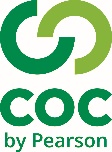 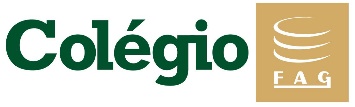 Hello Everyone !!!! Essa semana teremos uma semana especial, com o intuito de melhorar nossa leitura e a nossa pronúncia, vamos fazer uma semana de Fonética. O que é isso, teacher????? Nós vamos estudar o som das letras, ok, então essa semana será a PHONETICS WEEK(Semana da Fonética), Are you ready??? Os alunos devem assistir os vídeos e repetir os sons das letras.Após o termino do vídeo os alunos farão exercícios escrito, os quais terão respostas para as conferencias.Realizar tarefa no caderno, folha, ou quem puder poderá imprimir a atividade.ENGLISH ACTIVITYToday watch both vídeo and repeat the sound of lettlers (Hoje assista ambos os vídeos e repita os sons das letras).Acesse: https://www.youtube.com/watch?v=Q8ygN5jmT-c              https://www.youtube.com/watch?v=QmcDugrW2vA Capital lettler: Letra maiúscula.Small lettler: Letra minúscula.Have a nice week my dears!!!!